CONTROLLED WHEN COMPLETED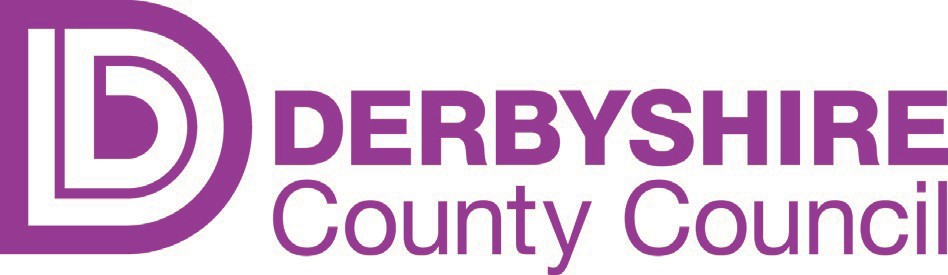 PLACE112 - Bus Stop and Bus Shelter Associated Works Company/Organisation:	Enter Tenderer's NameTender ChecklistTender Checklist (v3-Nov16)	1PLACE112 - Bus Stop and Bus Shelter Associated WorksI/We confirm that this Response is in strict conformity to the Conditions and requirements stated in the documents supplied to us and that the following documents have been attached:I/We confirm that this Response is in strict conformity to the Conditions and requirements stated in the documents supplied to us and that the following documents have been attached:Selection QuestionnaireAppendix A - SpecificationAppendix B - Price ScheduleAppendix C - FOIA ScheduleAppendix D - H&S QuestionnaireAppendix E – Financial Standing Questionnaire NameDesignationOrganisationDate